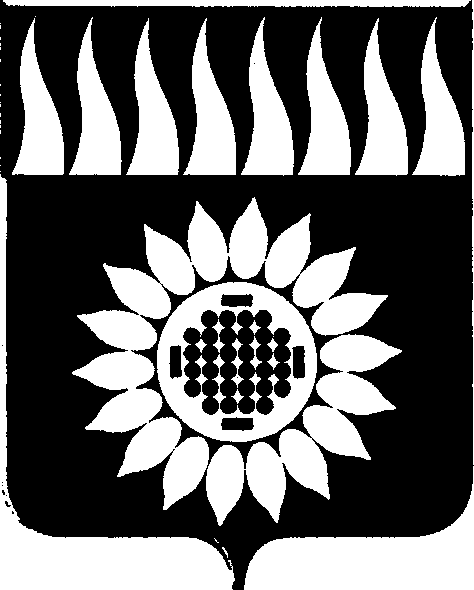 ГОРОДСКОЙ ОКРУГ ЗАРЕЧНЫЙД У М Ашестой созыв____________________________________________________________ПЯТЬДЕСЯТ ВТОРОЕ ВНЕОЧЕРЕДНОЕ ЗАСЕДАНИЕР Е Ш Е Н И Е     16.05.2019 г. № 55-Р О принятии в первом чтении Отчета об исполнении бюджета городского округа Заречный за 2018 год и назначении публичных слушаний по вопросу «Об исполнении бюджета городского округа Заречный за 2018 год»	       Рассмотрев проект решения Думы городского округа Заречный от 29.04.2019г. № 40 «Об исполнении бюджета городского округа Заречный за  2018 год», заключение контрольно-счетной палаты городского округа Заречный на годовой отчет об исполнении бюджета городского округа Заречный за 2018 год, в соответствии с Федеральным законом  от 06.10.2003 г. № 131-ФЗ «Об общих принципах организации местного самоуправления в Российской Федерации» (в действующей редакции), на основании статей 17, 25, 61 Устава городского округа Заречный, Положения о порядке организации и проведения публичных слушаний в городском округе Заречный, утвержденного решением Думы от 01.09.11 г. № 83-Р (в действующей редакции), Положения о бюджетном процессе в городском округе Заречный, утвержденного решением Думы от 29.05.2014 г. № 56-Р 	        Дума решила:		       1. Принять в первом чтении отчет об исполнении бюджета городского округа Заречный за 2018 год.	       2. Вынести на публичные слушания проект решения Думы городского округа Заречный от 29.04.2019 г. № 40 «Об исполнении бюджета городского округа Заречный за 2019 год» (прилагается).          3. Назначить публичные слушания по указанному в пункте 2 настоящего решения вопросу 22 мая 2019 г. в 17.00 часов в конференц-зале администрации городского округа Заречный по адресу: г. Заречный, ул. Невского, 3.          4. Утвердить текст информационного сообщения о проведении публичных слушаний (приложение № 1).          5. Время и место подачи заявок на выступление на публичных слушаниях, предложений и рекомендаций  по проекту решения Думы городского округа Заречный, указанному в пункте 1 настоящего решения: в здании администрации городского округа Заречный по адресу: г. Заречный, ул. Невского, 3, кабинет № 305, в рабочие дни с 9 часов до 16 часов (обед с 12 часов до 13 часов), по  21 мая  2019 года включительно в письменной форме (телефоны для справок 73030, 71166).  	    6. Ответственным за подготовку и проведение публичных слушаний является комиссия по экономической политике, бюджету, налогам и городскому хозяйству Думы городского округа Заречный.          7. Опубликовать настоящее решение в установленном порядке, разместить на официальном сайте городского округа Заречный gorod-zarechny.ru одновременно с проектом решения, указанным в п.1 настоящего решения.Председатель Думы городского округа 		                             А.А. Кузнецов                                                     Приложение № 1                                                                                                 к решению Думы                                                                                               от 16.05.2019 № 55-Р           Информационное сообщение о проведении публичных слушаний  1. В соответствии с действующим законодательством и Уставом городского округа Заречный проводятся публичные слушания по проекту решения Думы от 29.04.2019 г. № 40 «Об исполнении бюджета городского округа Заречный за 2018 год», которые состоятся 22 мая 2019 г. в 17.00 часов в конференц-зале администрации городского округа Заречный по адресу: г. Заречный, ул. Невского, 3.  2. Участниками публичных слушаний на публичных слушаниях могут быть жители городского округа Заречный (всех населенных пунктов, расположенных на территории городского округа Заречный), обладающие избирательным правом.3. Участниками публичных слушаний с правом выступления являются участники публичных слушаний, которые в письменной форме подали заявку на выступление на публичных слушаниях по выносимому на публичные слушания вопросу не позднее, чем за три дня до дня проведения публичных слушаний.4. Заявки на выступление, предложения и рекомендации по предлагаемому к обсуждению вопросу вы можете направлять в организационный отдел аппарата Думы городского округа Заречный по адресу: г. Заречный, ул. Невского, 3, каб. 305, в рабочие дни с 9 часов до 16 часов (обед с 12 часов до 13 часов) в письменной форме по 21 мая 2019 года включительно, телефоны для справок 73030, 71166. 5. Перед началом проведения публичных слушаний осуществляется регистрация участников публичных слушаний при предъявлении паспорта гражданина Российской Федерации либо иного документа, заменяющего паспорт гражданина Российской Федерации, установленного федеральным законодательством. ПРОЕКТ от 29.04.2019 г. № 40Об исполнении бюджета городского округа Заречный за 2018 годРассмотрев отчет об исполнении бюджета городского округа Заречный за 2018 год, в соответствии со ст. 264.2 Бюджетного кодекса РФ, ст. 39 Положения о бюджетном процессе в городском округе Заречный, утвержденного решением Думы городского округа от 29.05.2014 № 56-Р (с изменениями), на основании ст. ст. 25, 28, 31, 61 Устава городского округа Заречный,Дума решила:1. Утвердить отчет об исполнении бюджета городского округа Заречный за 2018 год, в том числе:1) общий объем доходов городского округа Заречный, поступивших в 2018 году – 1 385 543 897,35 руб. из них:-  налоговые и неналоговые доходы – 472 024 423,12 руб.;-  безвозмездные поступления – 913 519 474,23 руб.2) общий объем расходов бюджета городского округа Заречный, осуществленных в 2018 году – 1 248 212 555,96 руб.;3) размер профицита бюджета городского округа Заречный –                   137 331 341,39 руб.;4) общий объем расходов бюджета городского округа Заречный на исполнение публичных нормативных обязательств городского округа Заречный, осуществленных в 2018 году – 89 368 783,55 руб.;5) объем расходов бюджета городского округа Заречный на обслуживание муниципального долга городского округа Заречный, осуществленных в 2018 году – 13 462,48 руб.;2. Утвердить исполнение бюджета городского округа Заречный по доходам за 2018 год (приложение № 1).3. Утвердить исполнение бюджета городского округа Заречный по разделам, подразделам, целевым статьям (муниципальным программам и непрограммным направлениям деятельности), группам и подгруппам видов расходов классификации расходов бюджетов за 2018 год (приложение № 5).4. Утвердить исполнение бюджета городского округа Заречный по ведомственной структуре расходов бюджета городского округа Заречный за 2018 год (приложение № 7).5. Утвердить исполнение бюджета городского округа Заречный по источникам финансирования дефицита бюджета городского округа Заречный за 2018 год (приложение № 10).6. Утвердить исполнение программы муниципальных заимствований городского округа Заречный за 2018 год (приложение № 12).7. Утвердить исполнение бюджета городского округа Заречный по муниципальным программам городского округа Заречный, подлежащих реализации в 2018 году, за 2018 год (приложение № 14).8. Утвердить исполнение бюджета городского округа Заречный по публичным нормативным обязательствам городского округа Заречный за 2018 год (приложение     № 16).9. Утвердить исполнение программы муниципальных гарантий городского округа Заречный за 2018 год (приложение № 18).10. Бюджетные кредиты из бюджета городского округа Заречный в 2018 году не предоставлялись.11. Принять к сведению, что при исполнении бюджета городского округа Заречный объем муниципального долга не превышал предельного объема муниципального долга, утвержденного решением Думы городского округа Заречный о бюджете городского округа Заречный на 2018 год.    12. Опубликовать настоящее решение в установленном порядке.Председатель Думы городского округа                                          А. А. КузнецовГлава городского округа		                                                А. В. Захарцев